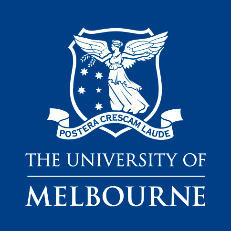 Health & Safety 
travel to high risk destinations risk assessment FormSee end note for definition of high risk destination.  Use this form – in conjunction with UniTravel for staff or student travel process – when seeking approval to travel to a high risk international destination on University business.  Please complete, print and sign this form, then scan and attach it to your travel requisition in UniTravel or student travel process.  More information: Travel and off campus work STEP 1 – ENTER INFORMATION ABOUT THE TRAVEL REQUISITIONSTEP 1 – ENTER INFORMATION ABOUT THE TRAVEL REQUISITIONSTEP 1 – ENTER INFORMATION ABOUT THE TRAVEL REQUISITIONSTEP 1 – ENTER INFORMATION ABOUT THE TRAVEL REQUISITIONTraveller’s name DatesHigh risk destinationReason for travel Department of Foreign Affairs and Trade (DFAT) travel advisory level for the high risk destination (see end note) Level 3 - Reconsider your need to travel (all regions)	 Level 4 - Do not travel (all regions)Department of Foreign Affairs and Trade (DFAT) travel advisory level for the high risk destination (see end note) Level 3 - Reconsider your need to travel (all regions)	 Level 4 - Do not travel (all regions)Department of Foreign Affairs and Trade (DFAT) travel advisory level for the high risk destination (see end note) Level 3 - Reconsider your need to travel (all regions)	 Level 4 - Do not travel (all regions)Department of Foreign Affairs and Trade (DFAT) travel advisory level for the high risk destination (see end note) Level 3 - Reconsider your need to travel (all regions)	 Level 4 - Do not travel (all regions)STEP 2 – PURPOSE aND BENEFITS STATEMENTSTEP 2 – PURPOSE aND BENEFITS STATEMENTDescribe the purpose and potential benefits of the work or study activities the travel supports.Describe the purpose and potential benefits of the work or study activities the travel supports.Is the travel required to maintain/support essential and/or urgent/time critical work or study for:public health response, including COVID-19 pandemicexternally funded work with critical time constraints, where external milestones cannot be changed and where significant contractual penalties may applymaintainng significant international partnershipscontinuance of a significant program of workaccess specialised facilities that are time critical to the completion of work/studyYes  NoIf yes, summarise the benefits and why the travel at this time is require to realise the benefits.Benefits summarySTEP 3 – Identify hazards AND CONTROL RISK ASSOCIATED WITH HIGH RISK DESTINATION Identify the hazards stated in the Department of Foreign Affairs and Trade (DFAT) travel advisory for the high risk destination.  Healix International provide risk advisory services for Univeristy Staff Travel and University Student Travel to High Risk DestinationsAlso review other travel advisory information.  Refer to: https://safety.unimelb.edu.au/safety-topics/other-safety-topics/events-and-fieldworkDescribe when and where the hazard is present. Describe the risk controls you will use to minimise the risks identified by the DFAT advisory.3.1	Does the DFAT travel advisory identify hazards associated with SAFETY AND SECURITY?  Yes   NoIf yes, summarise when and where the hazard is presentProposed risk mitigation plan3.2	Does the DFAT travel advisory identify hazards associated with LOCAL LAWS AND CUSTOMS?  Yes   NoIf yes, summarise when and where the hazard is presentProposed risk mitigation plan3.3	Does the DFAT travel advisory identify hazards associated with ENTRY AND EXIT REQUIREMENTS?  Yes   NoIf yes, summarise when and where the  hazard is presentProposed risk mitigation plan3.4	Does the DFAT travel advisory identify hazards associated with HEALTH ISSUES?  Yes   NoIf yes, summarise when and where the hazard is presentProposed risk mitigation plan3.5	Are there local COVID-19 requirements at any:transit or destination country accommodation host organisation or conference facility; orother place the traveller will be attending  Yes  NoIf yes, summarise how the requirements have been identified and how they will be met by the traveller.COVIDSafe travel plan3.6	Are there current or potential border restrictions that may impact travel plans, including:restrictions on re-entry to Australia; potential for compulsory quarantine;impacts on work or personal commitmentsimpact or traveller health  Yes  NoIf yes, summarise how the requirements have been identified and how they will be met by the traveller.Contingency and emergency plan STEP 4 – TRAVELLER ACKNOWLEDGEMENT STEP 4 – TRAVELLER ACKNOWLEDGEMENT STEP 4 – TRAVELLER ACKNOWLEDGEMENT STEP 4 – TRAVELLER ACKNOWLEDGEMENT I understand that I am voluntarily travelling on University business to a destination identified as High Risk by the Department of Foreign Affairs and Trade. I acknowledge that I:am not required to travel to this destination by the University.will comply with local legal requirements at all times; andwill comply with local safety requirements, including COVID Safe plans, at all transit and travel destinations so far as is reasonably practicable.Please complete, print and sign this form, then scan and attach it to your booked/logged travel in the UniTravel or the student travel process.I understand that I am voluntarily travelling on University business to a destination identified as High Risk by the Department of Foreign Affairs and Trade. I acknowledge that I:am not required to travel to this destination by the University.will comply with local legal requirements at all times; andwill comply with local safety requirements, including COVID Safe plans, at all transit and travel destinations so far as is reasonably practicable.Please complete, print and sign this form, then scan and attach it to your booked/logged travel in the UniTravel or the student travel process.I understand that I am voluntarily travelling on University business to a destination identified as High Risk by the Department of Foreign Affairs and Trade. I acknowledge that I:am not required to travel to this destination by the University.will comply with local legal requirements at all times; andwill comply with local safety requirements, including COVID Safe plans, at all transit and travel destinations so far as is reasonably practicable.Please complete, print and sign this form, then scan and attach it to your booked/logged travel in the UniTravel or the student travel process.I understand that I am voluntarily travelling on University business to a destination identified as High Risk by the Department of Foreign Affairs and Trade. I acknowledge that I:am not required to travel to this destination by the University.will comply with local legal requirements at all times; andwill comply with local safety requirements, including COVID Safe plans, at all transit and travel destinations so far as is reasonably practicable.Please complete, print and sign this form, then scan and attach it to your booked/logged travel in the UniTravel or the student travel process.Signature of travellerDateName of travellerSTEP 5 – APPROVALS:STEP 5 – APPROVALS:STEP 5 – APPROVALS:STEP 5 – APPROVALS:High Risk Tavel Approval or ExemptionAcademic StaffProfessional StaffStudentsDFAT Level 3Supervisor, HoD/S and DeanSupervisor, HoD/S and DeanSupervisor or subject coordinator, HoD/S, Dean & Acaddmic RegistrarDFAT Level 4Level 3 + ProvostLevel 3 + COOSupervisor or subject coordinator, HoD/S, Dean & Acaddmic RegistrarSupervisor DateHead of Department/SchoolDateDean or EquivalentDateAcademic RegistrarDateProvost/COODate